ZAHTEV ZA ČLANSTVO:PRETHODNI ČL. BROJ			               GODINA			     ČLANSKI BROJPREZIME I IME ČLANA 	          IME OCA  DATUM ROĐENJA	      MESTO ROĐENJAMATIČNI BROJ 	  DRUGA LEGITIMACIJA  BROJ LIČNE KARTE  	MESTO IZDAVANJA L.K. ADRESA IZ LIČNE KARTE 	     OPŠTINA  NASELJE                                                                PRIVREMENI BORAVAK-TRENUTNOTEL-MOBILNI                                                      TEL-FIKSNI 	E-MAIL 	ZANIMANJE-STATUS (ZAOKRUŽITI   KATEGORIJU)	REG.BR. RADNE KNJIŽICE	        MESTO IZDAVANJA R.K.	            BROJ INDEKSA                               NAZIV ŠKOLE/FAKULTETA, SMER I GODINA STUDIJA				     NAZIV ŠKOLE	                                                         SMER	NAZIV ŠKOLE/FAKULTETA                                               STEČENO ZVANJE/ZANIMANJEZAVRŠENA ŠKOLA                                                                                PRIJAVA ZA POSLOVE				       LBO BROJ KNJIZICE                          OSIGURAN PREKO (BIRO,RODITELJ,ZAPOSLENJE, NEOSIGURAN)ZDRAVSTVENO OSIGURANJE			           BROJ RAČUNA			                               NAZIV BANKETEKUĆI RAČUN PRISTUPNA IZJAVASvojim  potpisom potvrđujem tačnost datih podataka i prihvatam odredbe Ugovora o osnivanju i drugih  opstih  akata Zadruge.Uplaćujem PRISTUPNU članarinu u iznosu od   _________________  din. za tekucu godinu.Ovlašćujem zadrugu da u moje ime potpiše pojedinačni ugovor sa poslodavcem.Obavezujem se da ću obavestiti zadrugu  u slučaju  promene adrese stanovanja, statusa školovanja, br.lične karte, br.tekućeg računa,Dajem saglasnost za upotrebu i obradu svojih licnih podataka prikupljenih ovim zahtevom,koje Omladinska zadruga moze koristiti za sluzbene potrebe.		_____________________________	         POTPIS ČLANA   /zadrugara/	             DAJEM OVLAŠĆENJE                                                                                                        m.p.              ZA LICE                                                                                                                              LK.BR.  	                                         SUP 	 (M.P.)	koji ce  se potpisivati:       _____________________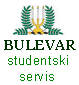 			SAGLASAN ČLAN   ___________________________